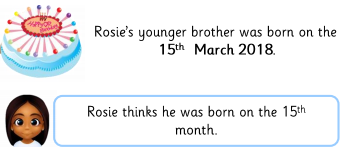 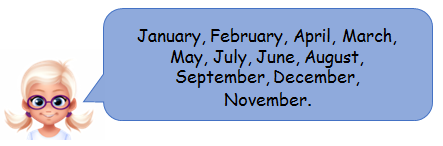 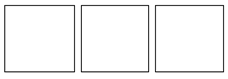 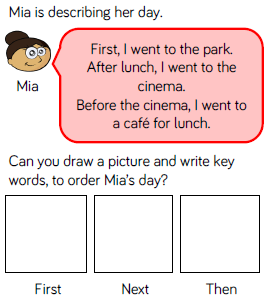 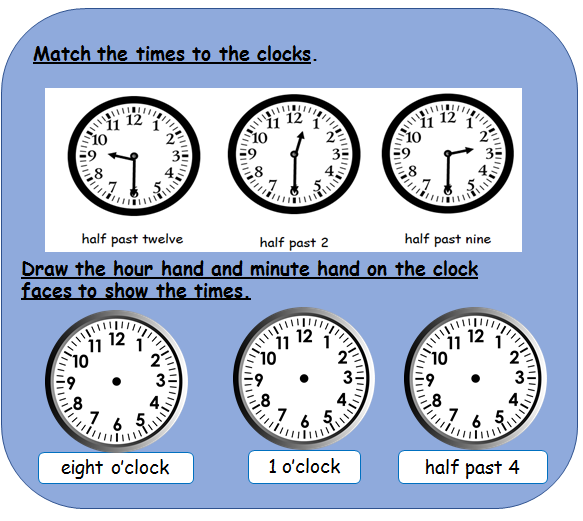 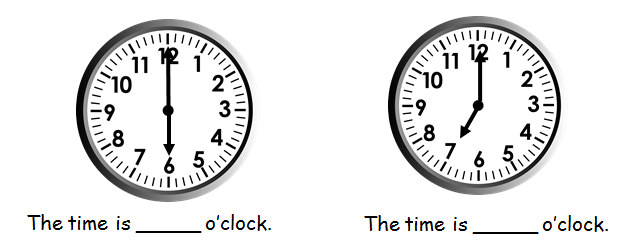 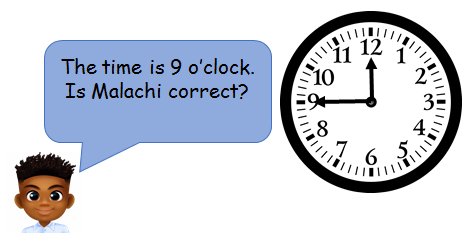 Maths Home Learning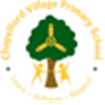 TimeYear 1 Learning Booklet